$250 Silver Sponsorship ($100.00 applied towards player acquiring the sponsor)Sponsor business name and contact information placed on Michigan Storm websiteFlyers/coupons provided by Sponsor to be distributed to all Michigan Storm families$500 Gold Sponsorship ($200.00 applied towards player acquiring the sponsor)Sponsor business name and website link placed on Michigan Storm websiteFlyers/coupons provided by Sponsor to be distributed to all Michigan Storm familiesSponsorship banner hung at the Storm Center (banner provided by sponsor)2 Michigan Storm polo golf shirts$750 Platinum Sponsorship ($300.00 applied towards player acquiring the sponsor)Sponsor business name and website link placed on Michigan Storm websiteFlyers/coupons provided by Sponsor to be distributed to all Michigan Storm familiesSponsorship banner hung at the Storm Center (banner provided by the sponsor)Sponsor logo placed on over 500 Storm Summer Classic T-shirts sold at tournament2 Michigan Storm jacketsThank You for Supporting the Michigan Storm Softball!Amount Sponsored $___________________ Player/Family Name Requesting Sponsorship:___________________________________Coaches name/team of player:__________________________________________	Age group:____________Make Checks Payable to Lakeshore Storm Softball, Inc.Contact: Deb Sleeman 616-218-9958 sleemandeb@gmail.com   www.lsstorm.com Sponsor Business Name: _____________________________________Company Website:___________________________________Contact Name:__________________________________ Address:  ______________________________________________________Phone #:___________________________________________Email:_____________________________________________________Polo Shirt Sizes (indicate M/F size):_____________________________Pullover Jacket Sizes (Men’s):_________________________            (For Gold Sponsorship)						(For Platinum Sponsorship)Michigan Lakeshore Storm Softball, Inc. is a 501(c)3 nonprofit organization.  Federal Tax ID# 38-3779772. Please mail this form to Deb Sleeman, Michigan Storm Director, 10485 Caribou Ct. Zeeland, MI 49464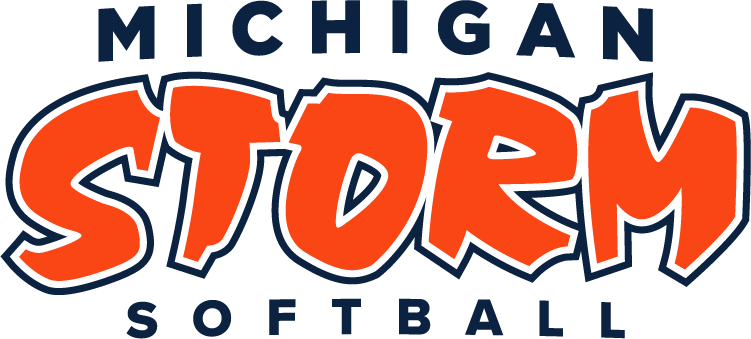              2023 - 2024Sponsorship Form                            Girls SoftballTravel Teams ranging in age group                            from 9u through 23u